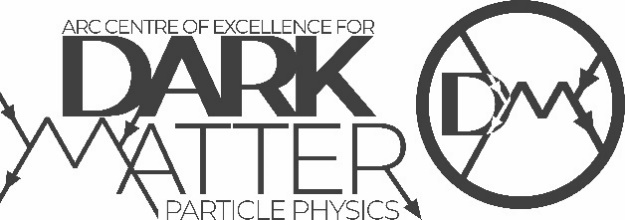 2021 Annual Meeting - Poster Session 1Raghda Abdel KhaleqSensitivity of Dark Matter-Nucleus Interractions to Nuclear Model Choice2Max AmerlSearching for low-mass BSM resonances using Trigger-object Level Analysis at the ATLAS Experiment3Ferdos	DastgiriSABRE Trigger Design4Emily FilmerOne byte at a time: Building the ATLAS Inner Tracker5Graeme FlowerChoosing Dissipative Models for Josephson Junction based Single Photon Counters6Charles GrantPixel Cluster Counting for Luminosity measurement7Navneet KrishnanSimplified Models for Dark Matter Detection8Ben McAllisterThe ORGAN Experiment: Current Status, and Future Plans9Lachlan McKieDevelopment of CYGNUS-110William MelbourneAnalysis threshold of SABRE South11Markus MosbechEasing the σ8-tension with ν-DM interactions12Zachary PickerCosmological Black Holes13Owen StanleyDevelopment of a low energy event classifier for the SABRE experiment14Sam ThomsonInteraction of Dark Matter with Nucleon Pairs in Stars15Edmund TingOverlap Removal using Global Particle Flow at the ATLAS Detector16Tony TranBuilding Things, Measuring Things, then Studying Things: Module Assembly and Track Based Alignment for the ATLAS Inner Tracker Upgrade17Xuan-Gong WangConstraints on the dark photon from DIS18Scott WilliamsATLAS-ITK Construction at the University of Melbourne or: An ABCStar module is born19Yiyi ZhongCosmogenic background characterization of NaI(TI) crystals20Madeleine ZurowskiInfluenceof NaI background and mass on model independent tests of DAMA's modulation